Departments of African American Studies and Ethnic StudiesCompletion of the Certificate in Race and the Law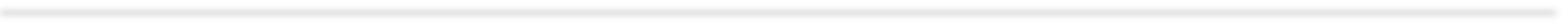 First Name: ____________________MI: _____ Last Name: _________________________ SID#__________________________ Expected Degree Date:    FallSpringSummer         Year: _______________Major___________________________ College or School___________________________ Local Phone: _________________________________ Email _______________________________________ Local Address:  __________________________________________________________________________ __________________________________________________________________________Instructions: Students declaring for the Certificate in Race and the Law should fill out this form and return to the Department of Ethnic Studies, 506 Barrows Hall, or Department of African American Studies, 660 Barrows Hall, Berkeley, CA 94720, or email to racelawminor@berkeley.edu as early as possible. After it is confirmed that you have completed the course requirements you will receive a certificate of completion by email. Please list courses completed and/or currently enrolled in for the Race and the Law Certificate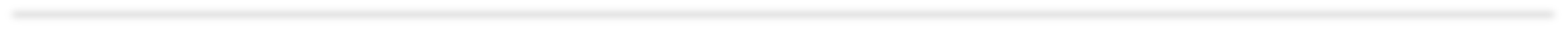 Semester 		 Course		Units 		 Grade 1 234 5 DO NOT WRITE BELOW THIS LINE – FOR DEPARTMENTAL APPROVAL ONLY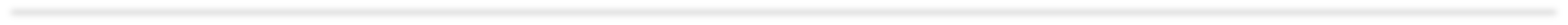 CERTIFICATE COMPLETED____________________ Approved by DEPARTMENT CHAIR __________________________________Date__________